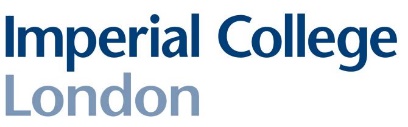 Application Fee Waiver Request FormIndividuals who consider themselves to be facing financial hardship may submit this completed form, with supporting documentary evidence in order to be considered for a waiver to Imperial’s postgraduate application fee. Please complete all fields and return the form with your supporting documents via email to appfees@imperial.ac.uk with ‘Application Fee Waiver Request’ in the subject line. Your request will then be considered and a decision will be sent to you directly via email. The decision of the College will be final and cannot be appealed. An application may be rejected on the basis of insufficient documentation to evidence the circumstances outlined. Repeat applications cannot be made within the same admissions cycle. Section 1 – Applicant DetailsFirst Name:      Last/Family Name:      Date of Birth (DD/MM/YY):      Permanent Address:      Email Address:      Nationality:      Country of Residence:      Have you lived in your current country of residence since birth: .Imperial Course(s) you intend to apply for:      Please select one of the following two options that you feel best reflects your circumstances or hardship: .  Section 2 – Supporting Statement*Please use this section to provide a supporting statement outlining your circumstances of hardship and reasons for requiring a waiver to the application fee. Please note that your submission should include supporting documents that evidence your statement.Section 3 – Declarations and Consent I confirm that the information that I have provided is true and understand that this information will be checked against any formal application I submit for a course of study. I understand that the College reserves the right to withdraw any application, offer made or period of enrolment where it is identified that false or misleading information has been provided in the application for a fee waiver. I consent to the information that I have provided being processed for the purpose of consideration for an application fee waiver and that my data will be processed in accordance with Imperial’s Privacy Notice: https://www.imperial.ac.uk/media/imperial-college/administration-and-support-services/registry/academic-governance/public/academic-policy/admissions/Privacy-Notice-for-Students-and-Prospective-Students.pdf 